Цикловая комиссия естественно-математических дисциплин и информационных технологийПеречень факультативов, кружков, секцийОсновные направления работы  и задачи цикловой комиссииСовершенствовать профессиональное мастерство педагогов: повышать теоретическое, методическое, профессиональное мастерство преподавателя через систему повышения квалификации 2 преподавателей, участие в работе педагогических мастерских, тематических дней методического информирования, самообразование, взаимопосещение уроков.Разработка учебно-планирующей документации и методическое сопровождение образовательного процесса (разработка УМК по учебным дисциплинам «Биология», «Математика»)Внеаудиторная работа (организовать работу занятий по интересам «Математическая шкатулка»)Реализация принципа профессиональной направленности при изучении учебных дисциплин.Распространение эффективных образовательных практик преподавания, изучение и внедрение в практику современных образовательных технологийРеализация принятых педагогическим и научно-методическим советом колледжа образовательных стратегий, подходов к повышению качества подготовки специалистов; участие в реализации единой методической проблемы колледжа на текущий учебный год.Совершенствование качества преподаваемых дисциплин через применение информационных технологий.Обеспечение образовательных процессов необходимым учебно-методическим и учебно-программным сопровождением, разработать не менее 1 учебно-методического комплекса.Повышение уровня профессиональной компетенции преподавателей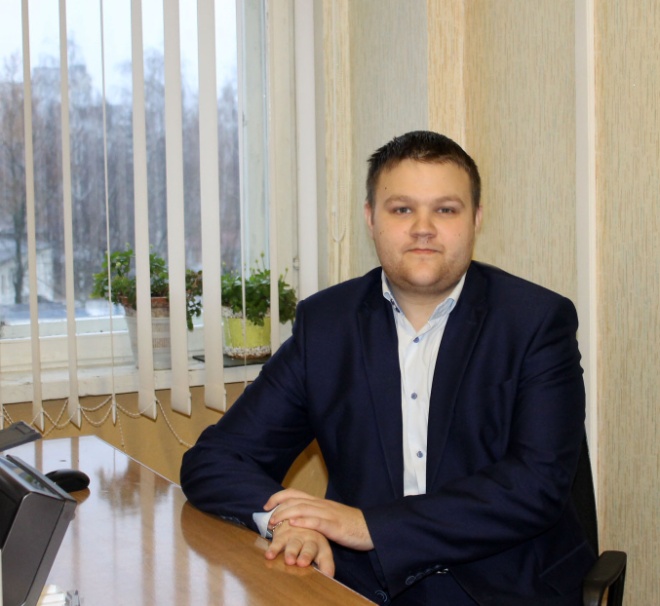 Крапивко Александр Сергеевич, председатель цикловой комиссии, преподаватель второй категории.  Преподаваемые учебные дисциплины: Физика. Астрономия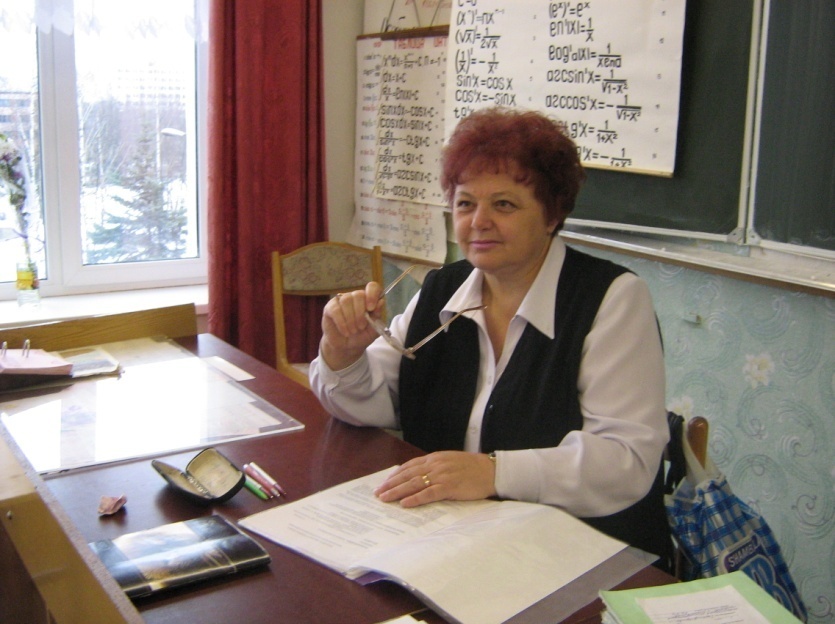 Драгун Ванда Адольфовна, преподаватель высшей категории.Преподаваемая учебная дисциплина: Математика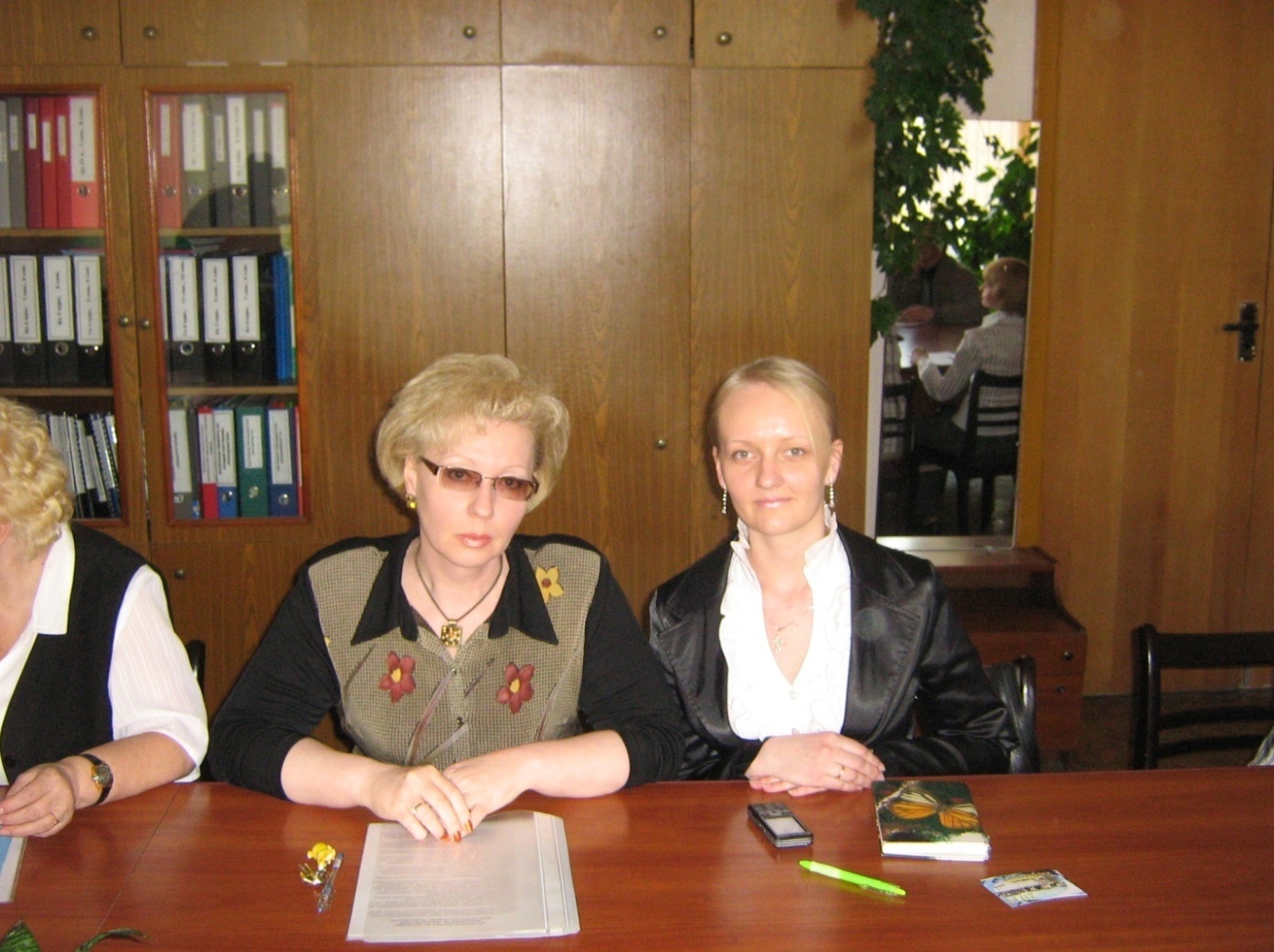 Липницкая Людмила Степановна, преподаватель высшей категории. Преподаваемая учебная дисциплина:  Химия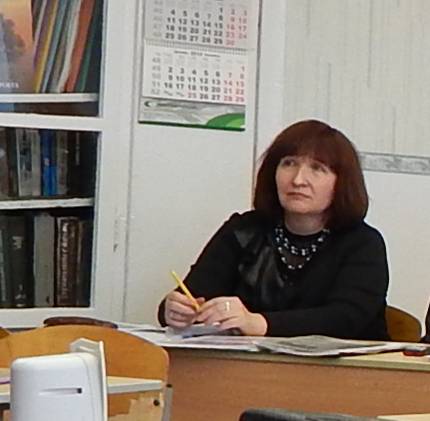 Виторская Людмила Андреевна, методист, преподаватель высшей категории. Преподаваемая учебная дисциплина: Охрана окружающей среды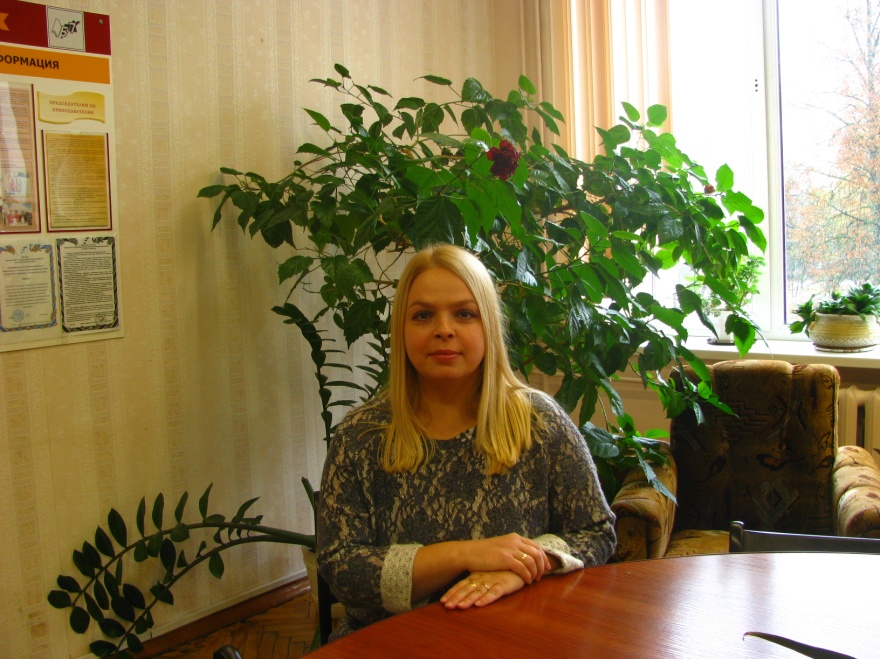 Козлова Наталья Петровна, преподаватель первой категории. Преподаваемая учебная дисциплина: Математика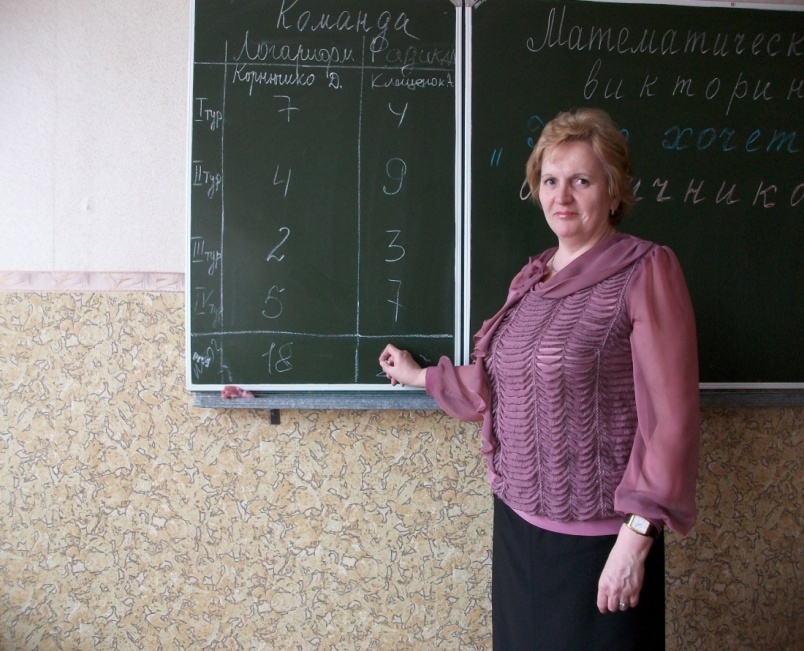 Куренчанина Наталья Михайловна - преподаватель высшей категории.Преподаваемая учебная дисциплина: Математика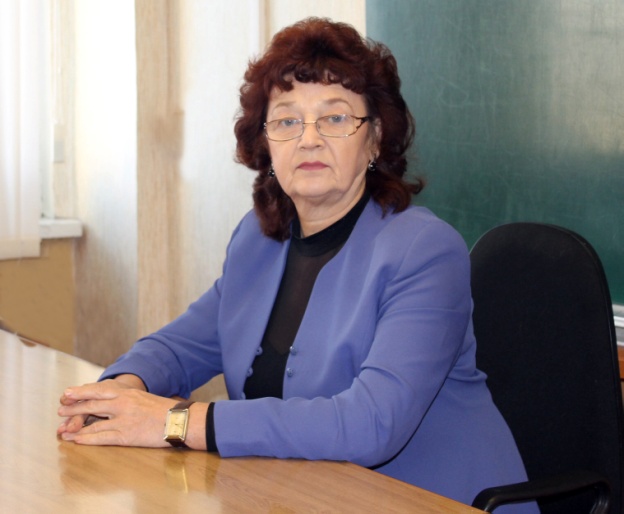 Чижова Ирина Михайловна, преподаватель первой категории. Преподаваемая учебная дисциплина: География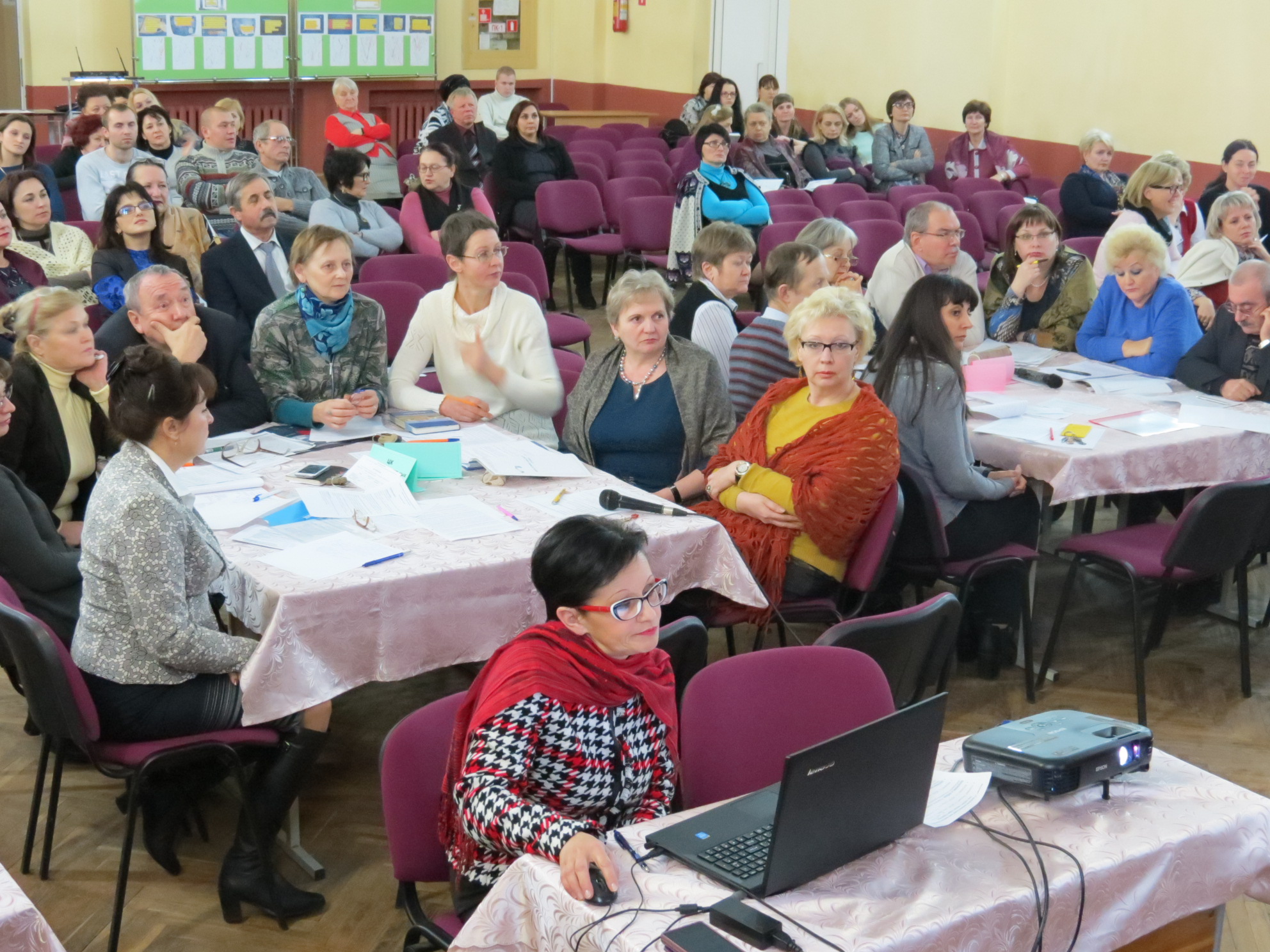 Москалева Елена Николаевна, преподаватель второй категории. Преподаваемая учебная дисциплина: Биология.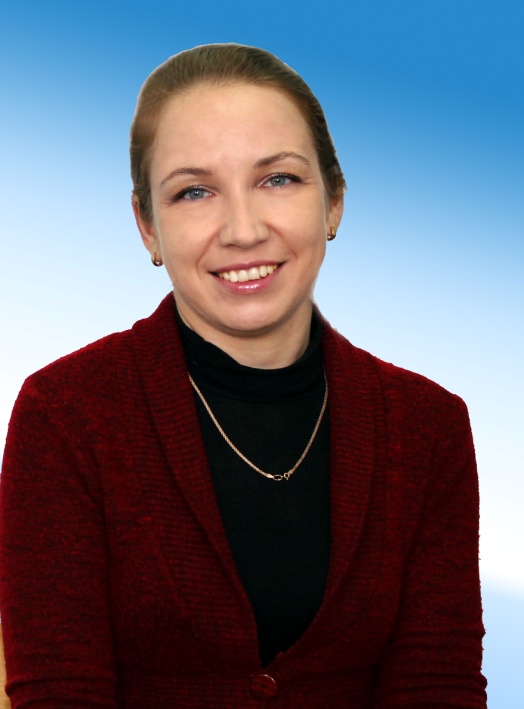 Белозерова Ольга Владимировна – преподаватель первой категории. Преподаваемые учебные дисциплины: Информатика. Информационные технологии. Экономико-математические модели.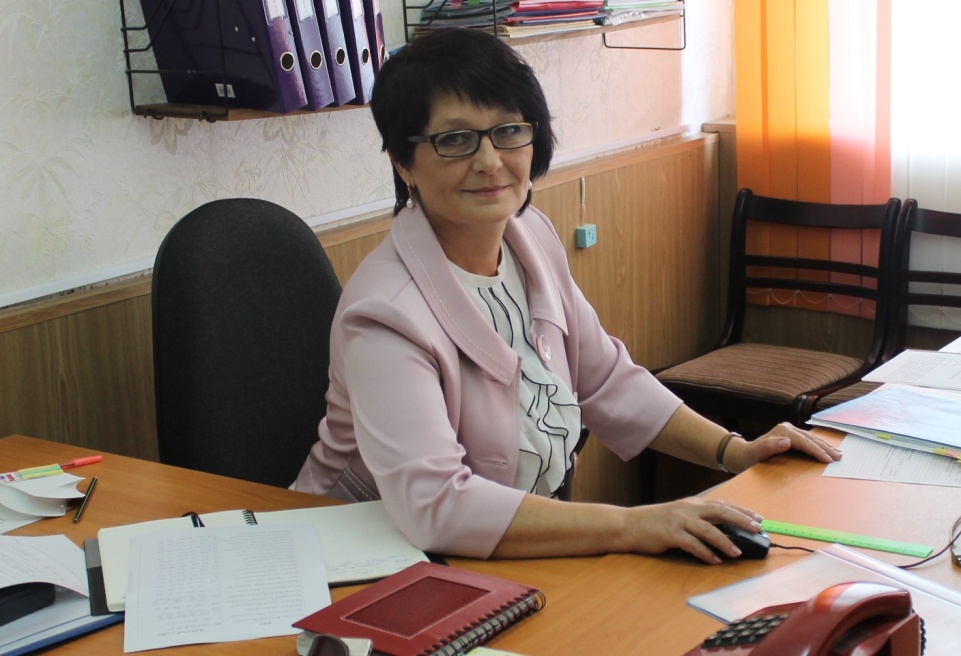 Шатунина Галина Владимировна –преподаватель высшей категории. Преподаваемые учебные дисциплины: Информационные технологии. Основы машинной графики. 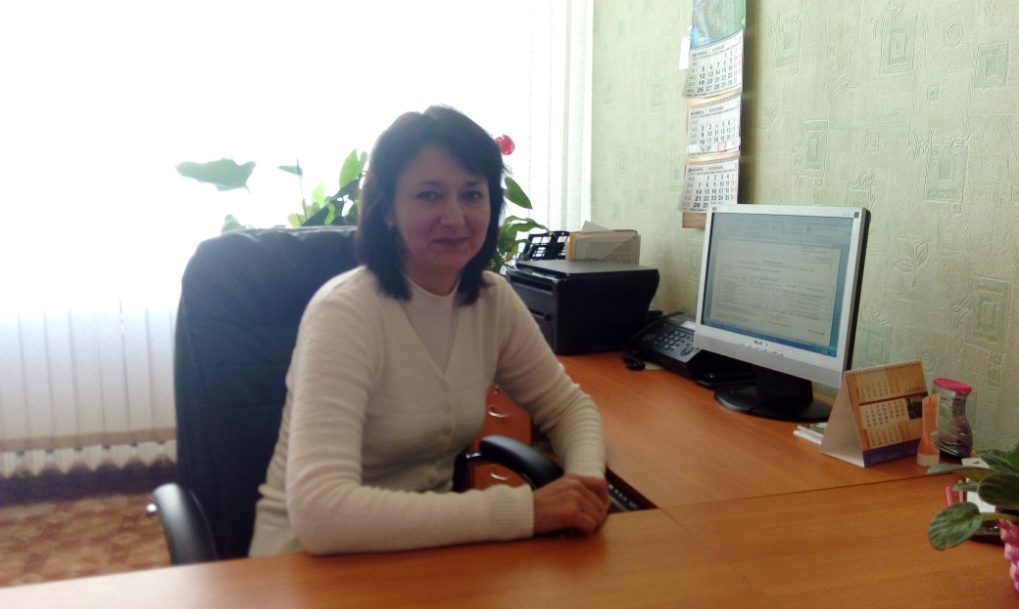 Белобородова Наталья Валентиновна – зав. отделением теплоэнергетики и геодезии, преподаватель высшей категории. Преподаваемые учебные дисциплины: Основы программирования.Основы машинной графики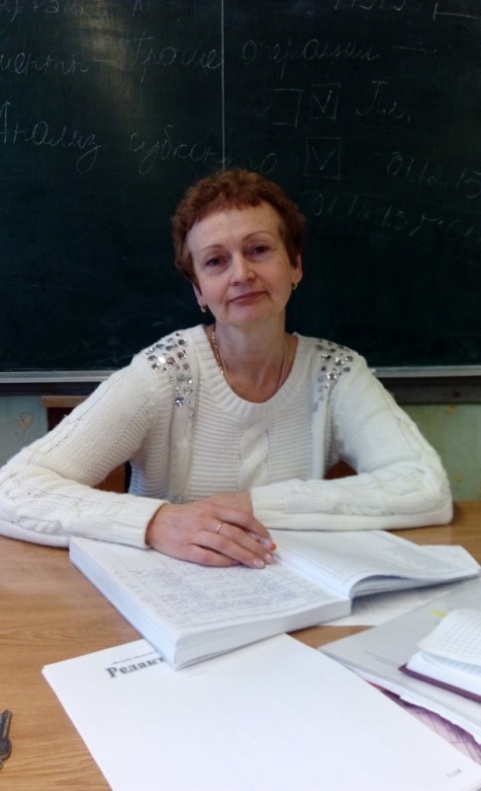 Тимофеева Светлана Ивановна, преподаватель первой категории.  Преподаваемые учебные дисциплины:  Информатика. Информационные технологии.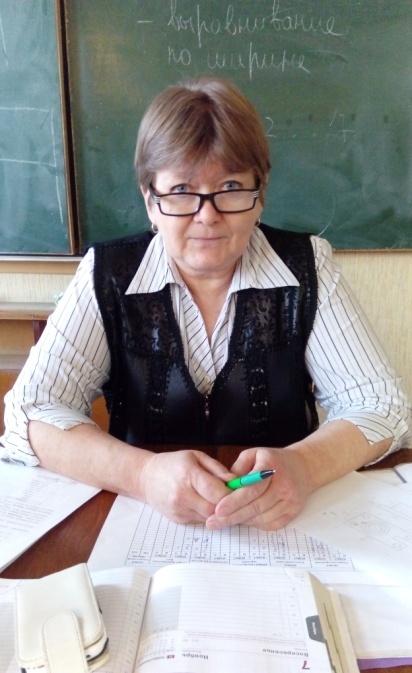 Короткая Ирина Арсеньевна, преподаватель второй категории.  Преподаваемые учебные дисциплины: Информационные технологии. Основы машинной графики.Наименование кружкаФамилия, инициалы руководителяКурс1Занятия по интересам «Математическая шкатулка» Куренчанина Н.М.1